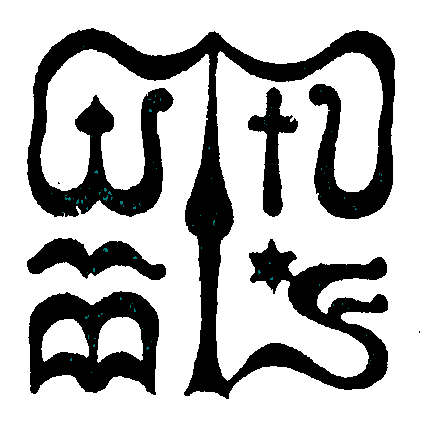 Wesley János Lelkészképző Főiskola Szociális munka szakTantárgy kódjaSMAV151SMAV151SMAV151Tantárgy elnevezéseEgészségügyi ismeretekEgészségügyi ismeretekEgészségügyi ismeretekTantárgy oktatójának neveDr. Bartusné Szabó EleonóraBeosztása, tudományos fokozataóraadó szaktanárTantárgy óraszámanappali tagozaton 2 tanóra/ hétlevelező tagozaton 12 tanóra/félévnappali tagozaton 2 tanóra/ hétlevelező tagozaton 12 tanóra/félévnappali tagozaton 2 tanóra/ hétlevelező tagozaton 12 tanóra/félévTanóra típusaelőadáselőadáselőadásMeghirdetési időszakőszi félév őszi félév őszi félév Kreditszám 3 kredit  3 kredit  3 kredit A tantárgy céljaAz elmúlt néhány évtizedben végbement tudományos és technikai fejlődés, forradalmasította az egészségügyet és a betegek ellátását. Minden területen érezteti a hatását a tudásanyag óriási és gyors növekedése, ami szükségessé teszi a szociális szakemberek magas szintű ismereteit az egészségügy területén is.  A szociális munka szak hallgatói meglévő biológiai ismereteiket kibővíthetik az emberi test részletesebb tanulmányozásával. Az egyes szervrendszerek megismerése az anatómia-élettan tudományán keresztül, a szervrendszerekhez tartozó leggyakoribb betegségek ismerete a klinikai tárgyak segítségével valósul meg. A betegségeket kóroktan, kórlefolyás, tünetek, diagnosztika és terápiás lehetőségek tekintetében vizsgáljuk. Megismerkednek a szövődményekkel és a rehabilitációs lehetőségekkel.A leendő szociális szakemberek, mindennapos munkájuk során számtalan esetben találkoznak olyan gondozottakkal, akik ellátása tájékozottságot, megfelelő egészségügyi ismereteket kíván meg. Ehhez kíván segítséget nyújtani számukra az egészségügyi ismeretek tantárgy.Az elmúlt néhány évtizedben végbement tudományos és technikai fejlődés, forradalmasította az egészségügyet és a betegek ellátását. Minden területen érezteti a hatását a tudásanyag óriási és gyors növekedése, ami szükségessé teszi a szociális szakemberek magas szintű ismereteit az egészségügy területén is.  A szociális munka szak hallgatói meglévő biológiai ismereteiket kibővíthetik az emberi test részletesebb tanulmányozásával. Az egyes szervrendszerek megismerése az anatómia-élettan tudományán keresztül, a szervrendszerekhez tartozó leggyakoribb betegségek ismerete a klinikai tárgyak segítségével valósul meg. A betegségeket kóroktan, kórlefolyás, tünetek, diagnosztika és terápiás lehetőségek tekintetében vizsgáljuk. Megismerkednek a szövődményekkel és a rehabilitációs lehetőségekkel.A leendő szociális szakemberek, mindennapos munkájuk során számtalan esetben találkoznak olyan gondozottakkal, akik ellátása tájékozottságot, megfelelő egészségügyi ismereteket kíván meg. Ehhez kíván segítséget nyújtani számukra az egészségügyi ismeretek tantárgy.Az elmúlt néhány évtizedben végbement tudományos és technikai fejlődés, forradalmasította az egészségügyet és a betegek ellátását. Minden területen érezteti a hatását a tudásanyag óriási és gyors növekedése, ami szükségessé teszi a szociális szakemberek magas szintű ismereteit az egészségügy területén is.  A szociális munka szak hallgatói meglévő biológiai ismereteiket kibővíthetik az emberi test részletesebb tanulmányozásával. Az egyes szervrendszerek megismerése az anatómia-élettan tudományán keresztül, a szervrendszerekhez tartozó leggyakoribb betegségek ismerete a klinikai tárgyak segítségével valósul meg. A betegségeket kóroktan, kórlefolyás, tünetek, diagnosztika és terápiás lehetőségek tekintetében vizsgáljuk. Megismerkednek a szövődményekkel és a rehabilitációs lehetőségekkel.A leendő szociális szakemberek, mindennapos munkájuk során számtalan esetben találkoznak olyan gondozottakkal, akik ellátása tájékozottságot, megfelelő egészségügyi ismereteket kíván meg. Ehhez kíván segítséget nyújtani számukra az egészségügyi ismeretek tantárgy.Szükséges előtanulmányok, feltételezett tudásanyagA hallgatók jól hasznosíthatják középiskolai biológiai tanulmányaikat az embertani részből.A hallgatók jól hasznosíthatják középiskolai biológiai tanulmányaikat az embertani részből.A hallgatók jól hasznosíthatják középiskolai biológiai tanulmányaikat az embertani részből.Fejlesztendő kompetenciaterületektudásIsmeri és tudja a szakmai területéhez kapcsolódó egészségügyi tudományok fogalomkészletét:Ismeri és értelmezi az emberi szükségleteket.Ismeri és értelmezi az ember és környezete kapcsolatát az egészséges életmód elemeit és fontosságát.Ismeri és érti a szociális munka szerepét, lényegét, funkcióit, komplexitását, interdiszciplináris jellegét, kapcsolatrendszerét.Ismeri és átlátja a szociális és egészségügyi szervezetek működését, és azokban a szociális szakemberek szerepét, tevékenységének formáit, lehetőségeit.Ismeri más segítő szakmák kompetenciaköreit, felkészült a gyakorlat során felmerülő problémák felismerésére és az egészségügyi szakemberekkel való együttműködésére.képességeiKépes az emberi szükségletek felmérésére, azok kielégítésére.Képes az egyén és társadalom egészségügyi problémáinak felismerésére és a gyógyítás (therápia) elősegítésére.Felkészült a szakmai csapatmunkára, a társszakmák szakembereivel.attitűdjeÉrzékeny és nyitott a társadalom, szociális és egészségügyi problémákra.Nyitott az emberek megismerésére, empátiával viszonyul az egyénekhez, csoportokhoz és közösségekhez.Nyitott az új módszerekre, gyakorlati eredmények megismerésére, alkalmazására.Elfogadja és a gyakorlatban is megvalósítja az egészség megőrző szemléletet és életvitelt.autonómiája és felelőségeMunkáját minden körülmények között felelőséggel végzi.Autonóm módon képes szerepét felismerni a csapatmunkában.Felelőséget vállal a rábízott információkért, megtartja az orvosi titoktartási kötelezettséget.Kommunikációjáért mindenkor felelőséget vállal.Munkája során folyamatosan részt vesz szakmai képzéseken, továbbképzéseken.Tevékenységét kritikai gondolkodás és felelőségteljes munkavégzés jellemzi.tudásIsmeri és tudja a szakmai területéhez kapcsolódó egészségügyi tudományok fogalomkészletét:Ismeri és értelmezi az emberi szükségleteket.Ismeri és értelmezi az ember és környezete kapcsolatát az egészséges életmód elemeit és fontosságát.Ismeri és érti a szociális munka szerepét, lényegét, funkcióit, komplexitását, interdiszciplináris jellegét, kapcsolatrendszerét.Ismeri és átlátja a szociális és egészségügyi szervezetek működését, és azokban a szociális szakemberek szerepét, tevékenységének formáit, lehetőségeit.Ismeri más segítő szakmák kompetenciaköreit, felkészült a gyakorlat során felmerülő problémák felismerésére és az egészségügyi szakemberekkel való együttműködésére.képességeiKépes az emberi szükségletek felmérésére, azok kielégítésére.Képes az egyén és társadalom egészségügyi problémáinak felismerésére és a gyógyítás (therápia) elősegítésére.Felkészült a szakmai csapatmunkára, a társszakmák szakembereivel.attitűdjeÉrzékeny és nyitott a társadalom, szociális és egészségügyi problémákra.Nyitott az emberek megismerésére, empátiával viszonyul az egyénekhez, csoportokhoz és közösségekhez.Nyitott az új módszerekre, gyakorlati eredmények megismerésére, alkalmazására.Elfogadja és a gyakorlatban is megvalósítja az egészség megőrző szemléletet és életvitelt.autonómiája és felelőségeMunkáját minden körülmények között felelőséggel végzi.Autonóm módon képes szerepét felismerni a csapatmunkában.Felelőséget vállal a rábízott információkért, megtartja az orvosi titoktartási kötelezettséget.Kommunikációjáért mindenkor felelőséget vállal.Munkája során folyamatosan részt vesz szakmai képzéseken, továbbképzéseken.Tevékenységét kritikai gondolkodás és felelőségteljes munkavégzés jellemzi.tudásIsmeri és tudja a szakmai területéhez kapcsolódó egészségügyi tudományok fogalomkészletét:Ismeri és értelmezi az emberi szükségleteket.Ismeri és értelmezi az ember és környezete kapcsolatát az egészséges életmód elemeit és fontosságát.Ismeri és érti a szociális munka szerepét, lényegét, funkcióit, komplexitását, interdiszciplináris jellegét, kapcsolatrendszerét.Ismeri és átlátja a szociális és egészségügyi szervezetek működését, és azokban a szociális szakemberek szerepét, tevékenységének formáit, lehetőségeit.Ismeri más segítő szakmák kompetenciaköreit, felkészült a gyakorlat során felmerülő problémák felismerésére és az egészségügyi szakemberekkel való együttműködésére.képességeiKépes az emberi szükségletek felmérésére, azok kielégítésére.Képes az egyén és társadalom egészségügyi problémáinak felismerésére és a gyógyítás (therápia) elősegítésére.Felkészült a szakmai csapatmunkára, a társszakmák szakembereivel.attitűdjeÉrzékeny és nyitott a társadalom, szociális és egészségügyi problémákra.Nyitott az emberek megismerésére, empátiával viszonyul az egyénekhez, csoportokhoz és közösségekhez.Nyitott az új módszerekre, gyakorlati eredmények megismerésére, alkalmazására.Elfogadja és a gyakorlatban is megvalósítja az egészség megőrző szemléletet és életvitelt.autonómiája és felelőségeMunkáját minden körülmények között felelőséggel végzi.Autonóm módon képes szerepét felismerni a csapatmunkában.Felelőséget vállal a rábízott információkért, megtartja az orvosi titoktartási kötelezettséget.Kommunikációjáért mindenkor felelőséget vállal.Munkája során folyamatosan részt vesz szakmai képzéseken, továbbképzéseken.Tevékenységét kritikai gondolkodás és felelőségteljes munkavégzés jellemzi.Tantárgyi leírásAz egészségügyi ismeretek tantárgy fogalma, célja, ezen belül az Emberi test és a Klinikai ismeretek tantárgyak fogalma, helye a tudományok rendszerében és interdisciplináris kapcsolataik.Az egészség és a betegség fogalma a WHO meghatározása szerint.Szervrendszerek és feladataik. Szervrendszerek és betegségek. Ápolási-gondozási feladatok.A mozgásrendszer felépítése és működése, legfontosabb betegségei (izületek gyulladásos és degeneratív betegségei, diszkopátiák, ischiás syndroma) és sérülései(rándulás, törés, ficam).A keringési rendszer felépítése és működése, legfontosabb betegségei ( az erek betegségei: érelmeszesedés, thrombosisok, magas vérnyomás betegség) és  a szív betegségei ( gyulladásos betegségek, vérellátási zavarok, ritmuszavarok).A vérképzőrendszer és a vér felépítése és működése, legfontosabb betegségei (vérszegénység, fehérvérűség, vérzékenység). Vérrel történő gyógyítás: transfusio.A légzőrendszer felépítése és működése, legfontosabb betegségei (mandulagyulladások, TBC, tüdőgyulladások, tüdődaganatok, tüdőasthma).Az emésztőrendszer felépítése és működése, legfontosabb betegségei (a szájüreg, a fogak a gyomor és a belek gyulladásos és daganatos betegségei, a máj az epehólyag és a hasnyálmirigy gyulladásos és daganatos betegségei és azok következményei).A vizeletkiválasztó rendszer felépítése és működése, legfontosabb betegségei (a vesegyulladásos és daganatos betegségei, vesekő betegség, veseelégtelenség, művesekezelés).A reproduktív rendszer felépítése és működése, legfontosabb betegségei (gyulladásos és daganatos betegségek, nőknél menstruációs panaszok, meddőség, férfiaknál prosztata betegségek, hererák, rákszűrés, önvizsgálat jelentősége).Érzékszervek és betegségeik: Szem: látáshibák, kancsalság, zöldhályog.  Fül: Gyulladásos betegségek, daganatok, nagyothallás, süketség. Orr: orrvérzések, orrsövényferdülés. Bőr: anyajegyek, égs, fagyás, gennyes és gombás bőrbetegségek, lábszárfekély, felfekvés-decubitus.Az idegrendszer felépítése és működése, legfontosabb betegségek (agyhártya- és agyvelőgyulladás, schlerosis multiplex, epilepszia, agydaganatok, agyvérzés, fejfájások, elmebetegségek).A belsőelválasztású mirigyek rendszerének felépítése és működése, legfontosabb betegségek (daganatos betegségek, cukorbetegség).Az egészségügyi ismeretek tantárgy fogalma, célja, ezen belül az Emberi test és a Klinikai ismeretek tantárgyak fogalma, helye a tudományok rendszerében és interdisciplináris kapcsolataik.Az egészség és a betegség fogalma a WHO meghatározása szerint.Szervrendszerek és feladataik. Szervrendszerek és betegségek. Ápolási-gondozási feladatok.A mozgásrendszer felépítése és működése, legfontosabb betegségei (izületek gyulladásos és degeneratív betegségei, diszkopátiák, ischiás syndroma) és sérülései(rándulás, törés, ficam).A keringési rendszer felépítése és működése, legfontosabb betegségei ( az erek betegségei: érelmeszesedés, thrombosisok, magas vérnyomás betegség) és  a szív betegségei ( gyulladásos betegségek, vérellátási zavarok, ritmuszavarok).A vérképzőrendszer és a vér felépítése és működése, legfontosabb betegségei (vérszegénység, fehérvérűség, vérzékenység). Vérrel történő gyógyítás: transfusio.A légzőrendszer felépítése és működése, legfontosabb betegségei (mandulagyulladások, TBC, tüdőgyulladások, tüdődaganatok, tüdőasthma).Az emésztőrendszer felépítése és működése, legfontosabb betegségei (a szájüreg, a fogak a gyomor és a belek gyulladásos és daganatos betegségei, a máj az epehólyag és a hasnyálmirigy gyulladásos és daganatos betegségei és azok következményei).A vizeletkiválasztó rendszer felépítése és működése, legfontosabb betegségei (a vesegyulladásos és daganatos betegségei, vesekő betegség, veseelégtelenség, művesekezelés).A reproduktív rendszer felépítése és működése, legfontosabb betegségei (gyulladásos és daganatos betegségek, nőknél menstruációs panaszok, meddőség, férfiaknál prosztata betegségek, hererák, rákszűrés, önvizsgálat jelentősége).Érzékszervek és betegségeik: Szem: látáshibák, kancsalság, zöldhályog.  Fül: Gyulladásos betegségek, daganatok, nagyothallás, süketség. Orr: orrvérzések, orrsövényferdülés. Bőr: anyajegyek, égs, fagyás, gennyes és gombás bőrbetegségek, lábszárfekély, felfekvés-decubitus.Az idegrendszer felépítése és működése, legfontosabb betegségek (agyhártya- és agyvelőgyulladás, schlerosis multiplex, epilepszia, agydaganatok, agyvérzés, fejfájások, elmebetegségek).A belsőelválasztású mirigyek rendszerének felépítése és működése, legfontosabb betegségek (daganatos betegségek, cukorbetegség).Az egészségügyi ismeretek tantárgy fogalma, célja, ezen belül az Emberi test és a Klinikai ismeretek tantárgyak fogalma, helye a tudományok rendszerében és interdisciplináris kapcsolataik.Az egészség és a betegség fogalma a WHO meghatározása szerint.Szervrendszerek és feladataik. Szervrendszerek és betegségek. Ápolási-gondozási feladatok.A mozgásrendszer felépítése és működése, legfontosabb betegségei (izületek gyulladásos és degeneratív betegségei, diszkopátiák, ischiás syndroma) és sérülései(rándulás, törés, ficam).A keringési rendszer felépítése és működése, legfontosabb betegségei ( az erek betegségei: érelmeszesedés, thrombosisok, magas vérnyomás betegség) és  a szív betegségei ( gyulladásos betegségek, vérellátási zavarok, ritmuszavarok).A vérképzőrendszer és a vér felépítése és működése, legfontosabb betegségei (vérszegénység, fehérvérűség, vérzékenység). Vérrel történő gyógyítás: transfusio.A légzőrendszer felépítése és működése, legfontosabb betegségei (mandulagyulladások, TBC, tüdőgyulladások, tüdődaganatok, tüdőasthma).Az emésztőrendszer felépítése és működése, legfontosabb betegségei (a szájüreg, a fogak a gyomor és a belek gyulladásos és daganatos betegségei, a máj az epehólyag és a hasnyálmirigy gyulladásos és daganatos betegségei és azok következményei).A vizeletkiválasztó rendszer felépítése és működése, legfontosabb betegségei (a vesegyulladásos és daganatos betegségei, vesekő betegség, veseelégtelenség, művesekezelés).A reproduktív rendszer felépítése és működése, legfontosabb betegségei (gyulladásos és daganatos betegségek, nőknél menstruációs panaszok, meddőség, férfiaknál prosztata betegségek, hererák, rákszűrés, önvizsgálat jelentősége).Érzékszervek és betegségeik: Szem: látáshibák, kancsalság, zöldhályog.  Fül: Gyulladásos betegségek, daganatok, nagyothallás, süketség. Orr: orrvérzések, orrsövényferdülés. Bőr: anyajegyek, égs, fagyás, gennyes és gombás bőrbetegségek, lábszárfekély, felfekvés-decubitus.Az idegrendszer felépítése és működése, legfontosabb betegségek (agyhártya- és agyvelőgyulladás, schlerosis multiplex, epilepszia, agydaganatok, agyvérzés, fejfájások, elmebetegségek).A belsőelválasztású mirigyek rendszerének felépítése és működése, legfontosabb betegségek (daganatos betegségek, cukorbetegség). Kötelező és ajánlott irodalomMándi Barnabás: Anatómia-élettan Medicina Könyvkiadó RT. Budapest 2006Dr. Donáth Tibor: Anatómiai atlasz Medicina Könyvkiadó RT. Budapest 2005Dr. Kornéth Anikó: Klinikai ismeretek a belgyógyászat köréből ápolónők részéreDr. Kornéth Anikó: Kisklinikumi szakismeretekMedicina Könyvkiadó RT. 2009Mándi Barnabás: Anatómia-élettan Medicina Könyvkiadó RT. Budapest 2006Dr. Donáth Tibor: Anatómiai atlasz Medicina Könyvkiadó RT. Budapest 2005Dr. Kornéth Anikó: Klinikai ismeretek a belgyógyászat köréből ápolónők részéreDr. Kornéth Anikó: Kisklinikumi szakismeretekMedicina Könyvkiadó RT. 2009Mándi Barnabás: Anatómia-élettan Medicina Könyvkiadó RT. Budapest 2006Dr. Donáth Tibor: Anatómiai atlasz Medicina Könyvkiadó RT. Budapest 2005Dr. Kornéth Anikó: Klinikai ismeretek a belgyógyászat köréből ápolónők részéreDr. Kornéth Anikó: Kisklinikumi szakismeretekMedicina Könyvkiadó RT. 2009Ismeretek ellenőrzésének módjaszóbeli vizsgaszóbeli vizsgaszóbeli vizsgaTantárgy tárgyi követelményeitanterem, írásvetítő, projektor, számítógép, mulazsok, anatómiai poszterek, elsősegélynyújtás eszközei (sürgősségi táska), újraélesztés eszközeitanterem, írásvetítő, projektor, számítógép, mulazsok, anatómiai poszterek, elsősegélynyújtás eszközei (sürgősségi táska), újraélesztés eszközeitanterem, írásvetítő, projektor, számítógép, mulazsok, anatómiai poszterek, elsősegélynyújtás eszközei (sürgősségi táska), újraélesztés eszközei